Laceby Acres Academy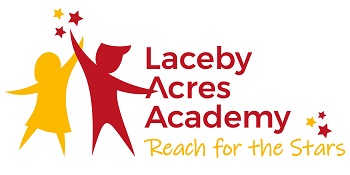 Behaviour PolicyAims and PrinciplesAll children have the right to an education, which offers the very best opportunities to work hard and learn well, to make excellent progress and feel happy and safe. Teachers and Support Staff at Laceby Acres Academy are determined to create the right environment and opportunities for this to happen. We encourage good behaviour through a mixture of extremely high expectations, clear policy and an ethos, which fosters discipline and mutual respect between pupils and between staff and pupils. We believe that the most effective way of achieving our aims is to encourage and praise positive behaviour. We have in place a range of options and rewards to reinforce and praise good behaviour. We also have clear sanctions for those who do not comply with the academy’s behaviour policy. These are proportional and fair responses, which may vary according to the age of the pupils and any other circumstances that affect that pupil. Rewarding Good BehaviourPraiseInstant rewards – feedback in the moment, stickers, stamps etcEnd of term Lunchtime Behaviour RewardsGolden certificates awarded weekly for outstanding behaviour and learning in line with ‘The Secrets of Success’Certificates of Merit awarded at the end of each termIndividual class reward systemsTexts home for excellent learning behaviourMonitor/Ambassador rolesSanctions for Inappropriate BehaviourIf a child behaves inappropriately in class, resulting in other children being prevented from learning a verbal warning will be givenIf the behaviour does not improve the child will lose part or all of their playtimeA child who is disrupting learning may be asked to go to work in a different class for a period of timeOccasionally children may be asked to talk about their behaviour with a member of the Senior Leadership Team and parents will be informed and involved if necessaryIf a child continues to repeatedly misbehave, a loss of privileges may applyThere are times when a child may find it difficult to behave on the playground. The ‘Well Being Room’ is a place where they can go to talk through the difficulties they are having and solutions are soughtPossible Courses of Action if behaviour continues to be a concernHome/School book establishedRegular meetings with parentsChild is referred to external agencies through the SEND Coordinator, with the involvement and consent of parentsIn the extremely rare cases of incidents of a more serious nature a child may be temporarily or permanently excluded. Any exclusions are made in line with the Local Authority guidelines and the Enquire Learning Trust is informedConfiscation of PropertyAt times a member of staff may need to confiscate, retain or dispose of inappropriate items brought into the premises or taken on a school trip. We have the power to search without consent for prohibited items such as;Stolen itemsItems which have been banned by school rules or may be used to commit an offence or cause personal injury or damage to propertyAny confiscated items will be placed in a named envelope and stored in the academy office and parents may be informed and asked to collect the items. Use of Reasonable ForceMembers of staff have the power to use reasonable force to prevent pupils from committing an offence, injuring themselves or others or damaging property and to maintain good order or discipline in the academy. This policy was reviewed in September 2021 and will be reviewed in September 2022